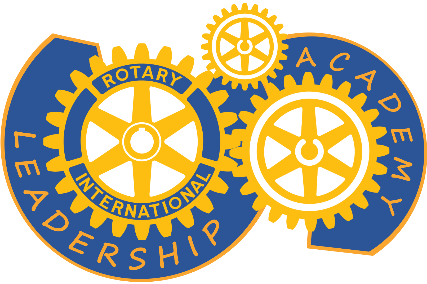 District 6440 Leadership Academy schedule Rotary Year 2024Of course, the schedule is subject to change, to reflect changes within Rotary and our District, to accommodate the schedules of our facilitators, and because things happen.October 1Registration opensOctober 9 and 12Introductory / Informational Zoom sessions – program outline, introduction to Canvas, Q&AOctober 4 – October 15Pre-Course October 16 – November 15Cornerstone ModuleNovember 16 – December 15Public Image ModuleJanuary 1 – January 31Membership ModuleFebruary 1 – February 29Youth Service ModuleMarch 1 – March 31Organization ModuleApril 1 – April 22Foundation Module 1  - The Rotary Foundation: funds, donor recognition, Areas of Focus, Polio EradicationApril 23 – May 15Foundation Module 2 – Global and District Grants